Universidade Estadual de Maringá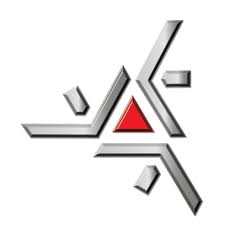 Centro de Ciências Humanas, Letras e ArtesPrograma de Pós-Graduação em PsicologiaRELATÓRIO FINALESTÁGIO EM DOCÊNCIA    IDENTIFICAÇÃOCurso:	 ____________________					Semestre:______________		Disciplina:__________________________________ Série: ____________ - Turma:______ 								Horas/aulas semanais: Professor:__________________________________	Total horas/aulas: ____________Discente: ___________________________________	Preparação aulas:__	___________	    NOME, CÓDIGO E CARGA HORÁRIA DA DISCIPLINA    DEPARTAMENTALIZAÇÃO    PROFESSOR    FORMA E CRITÉRIOS DE AVALIAÇÃO DAS ATIVIDADES MINISTRADAS    CRONOGRAMA DE EXECUÇÃO   CONTEÚDO PROGRAMÁTICOMETODOLOGIA     RECURSOSAVALIAÇÃO RELATÓRIO DAS ATIVIDADES REALIZADASDiscenteProfessor da DisciplinaOrientador/DocenteDIA/AULASTEMÁTICAOBJETIVOS ESPECÍFICOSCONTEÚDOBIBLIOGRAFIA BÁSICA